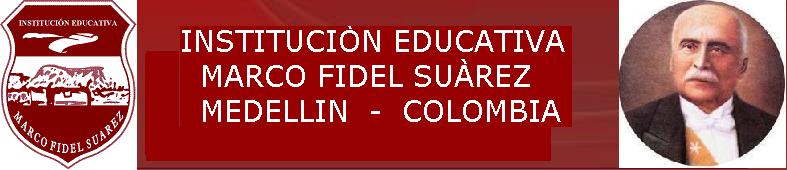 AREA: ÉTICA Y VALORESDOCENTE: WVA MILENA GARCIA RENTERIAGRADO: UNDÉCIMONOMBRE: _________________________________________ FECHA: ______________OBJETIVO DE GRADO: Analizar dilemas morales que se presentan en la cotidianidad con el fin de favorecer la reflexión, el discernimiento y las decisiones.COMPETENCIAS: habilidades y capacidades que el estudiante debe desarrollar Autonomía Relaciones intra e interpersonales Pensamiento crítico reflexivo Sociales y humanasAxiología Relación con la trascendencia CreatividadEJES CURRICULARESMe formo como persona que trasciende hacia el arte de buen vivir.Me transformo en el pensamiento moral y ético.Me formo como ser social en la búsqueda del bien común.CONSULTAR LOS SIGUIENTES TERMINOSLa ética y la moralTeorías de la ética clásica y contemporánea. RepresentantesRelación entre persona, personalidad y autoestima.Jerarquía de valoresValores absolutosValores institucionalesValores universalesCategoría de los valores